Kødkvægets dag 2017I år er det 9. gang KødkvægSjælland afholder Kødkvægets Dag. På Sjælland bliver dagen for Kødkvægets Dag i år lørdag d. 6. maj.I modsætning til tidligere år sker det denne gang ikke i samarbejde med Dansk Kødkvæg og derfor holder de forskellige regioner også Kødkvægets Dag på forskellige datoer. I lighed med tidligere kan du annoncere dit arrangement i din lokale avis og Kødkvæg Sjælland giver et bidrag på 500 kr. pr. besætning til annonceudgifter. Du kan med fordel annoncere sammen med andre racer, hvis der er sådanne i dit lokalområde. Ring til Lis Magnussen, som vil hjælpe med at koordinere annoncerne.Har du lyst til at vise din besætning frem for besøgende i dit område skal du melde dig til Lis Magnussen på lis.magnussen@mail.tele.dk. Hvis du har spørgsmål kan du også kontakte Charlotte Skou, skou@nordgaarden.com.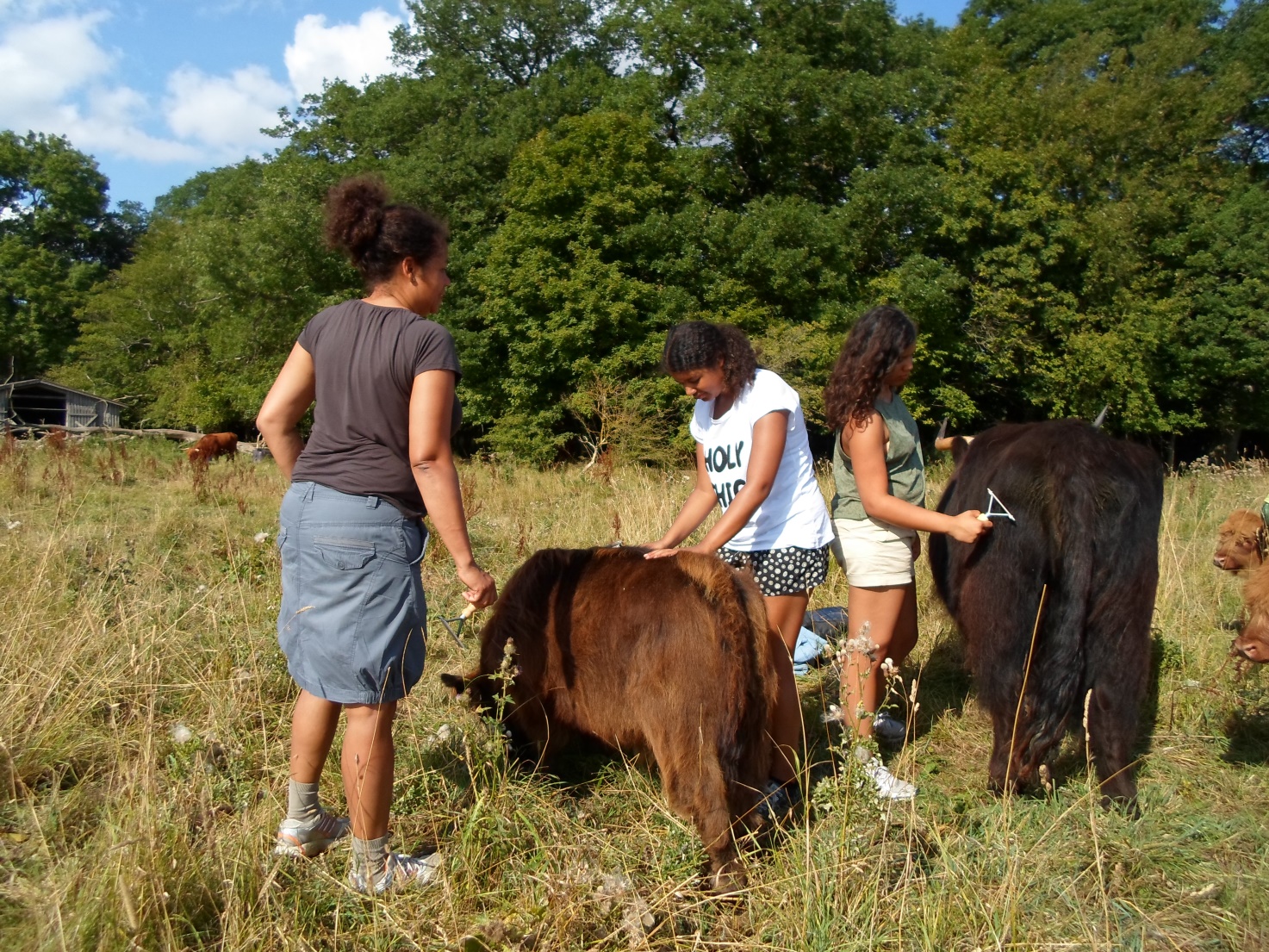 